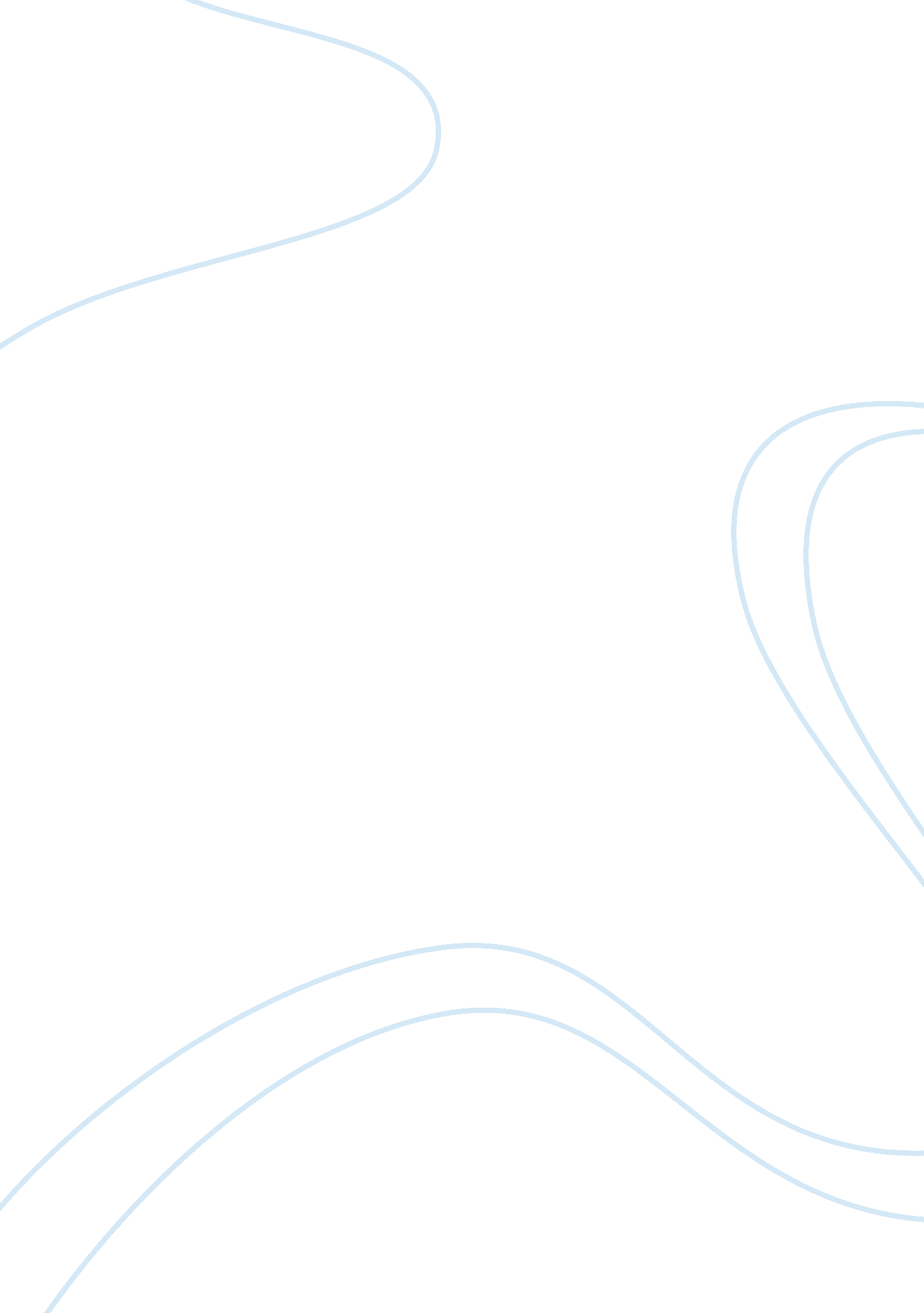 Madison like princeton, harvard, and yale- allEducation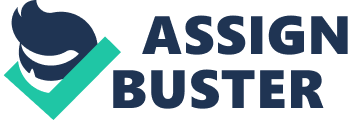 Madison BasdenMr. Todd Sheffield English III13 December 2017The History of Christianity: How it has Impacted America TodayChristianity has impacted America and the way we live in so many ways. From the very beginning of our nation to where we are now, Christianity has played a major role in history, government of the people, and the value of human life. If researched, one would find that Christianity is the religion based on the person and teachings of Jesus of Nazareth, or its beliefs and practices (The new dictionary of cultural literacy). The biblical definition of Christian- someone whose behavior, activity, and speech were like Christ (Acts 11: 26). The word Christian means, “ follower of Christ” or “ belonging to the party of Christ” (“ What is a Christian?”) Many times we overlook things or do not realize that Christianity can play such a major role in society. About 75% of Americans identify themselves as Christians today (“ Percentage of Christians in U. S. Drifting Down, but Still High.”) Although the percentage has went down over the past couple of years, Christianity is still the strong foundation on which America was founded. Christianity has been essential in the development of the U. S. since its birth. For early American settlers, those of the Christian faith helped in forming the education system. They would use the biblical and religious texts they brought with them when arriving. All but one out of the 123 original colonial universities and colleges were faith based schools (“ Faith Facts.”) “ The texts that they used for teaching English was the Bible. They were  very involved in education, and they have been involved in education. That’s why when people look around many of the schools in the northeast-schools like Princeton, harvard, and Yale- all of those ivy league schools actually began as schools of theology. They were seminaries for pastors of different denominational groups. If you look around the U. S. you’ll find colleges in nearly every state that have been founded on religion. Christianity has always played a large role in education. (FBC pastor, Mark Bryant)Christopher Columbus demonstrated his Christian faith when he named the island on which he first landed San Salvador, or Holy Savior. He estimated the size of the Atlantic Ocean from reading his Bible. He read that God created the world in seven parts: six of them dry lands and the seventh water. Not until his third voyage did he reach America. When he arrived he saw the four rivers flowing from the land and thought he had found the Garden of Eden. (Columbus and Christianity: Did You Know?)The pilgrims had come to the “ New World” seeking religious freedom. They were heading for the Virginia colony but were blown off course and landed at Plymouth Rock. They then had the opportunity to create a written covenant to govern themselves. In 1620, these pilgrims drafted the first self governing document for the U. S. , the Mayflower Compact. The Mayflower Compact’s very first words affirm their faith in God. “ In the name of God, Amen… Having undertaken for the Glory of God, and the Advancement of the Christian Faith… to plant the first colony in the northern parts of Virginia… (we) covenant and combine ourselves together…” (How Biblical Christianity Has Affected America) Christianity has always been the foundation for the U. S. Government. America’s first constitution was the Fundamental Orders of Connecticut. The Puritan framers of this document required that each aspect of it be grounded in scripture in the Bible. Constitutions following this one contained many similarities. At least fifty of the fifty-five signers of the U. S. Constitution were orthodox Christians. (“ Religious Affiliation of the Founding Fathers of the United States of America”) The concept of our Constitutional checks and balances system is a direct result of the biblical doctrine of the sinfulness of mankind. All of our founders understand the importance of its doctrine to the social order. America’s foundational idea of “ The Rule of Law” rather than the authority of man traces back to the Old Testament. The idea that men are created equal is actually 